1. การแข่งขันวิ่ง 100 เมตรครั้งหนึ่ง มีผู้เข้าแข่งขันสี่คน แต่ละคนใช้เวลาในการวิ่งจากจุดเริ่มต้นจนเช้าเส้นชัย ดังนี้ข้อใดเป็นการเรียงลำดับผู้เข้าแข่งขันที่วิ่งเข้าเส้นชัยจากคนแรกถึงคนสุดท้ายเงาะ 	กานต์ 	เขม 	คิมเงาะ 	กานต์ 	คิม 	เขมคิม	 เขม	กานต์ 	เงาะคิม 	เขม 	เงาะ 	กานต์2. ถ้า m เป็นจำนวนนับที่มากที่สุดที่มี 2,000 เป็นค่าประมาณเป็นจำนวนเต็มพันและ n เป็นทศนิยมสามตำแหน่งที่น้อยที่สุดที่มี 20.19 เป็นค่าประมาณเป็นทศนิยมสองตำเเหน่ง แล้ว m + n มีค่าเท่ากับเท่าใด2,019.185 2,019.1942,519.194 2,519.1853. (2.355 ÷ 0.5) + 3 เท่ากับเท่าใด5.91 7.518.11 11.114. ถ้า ค.ร.น. ของ 24 และ 30 เท่ากับ aและ ห.ร.ม. ของ a และ 60 เท่ากับ bแล้ว a + b มีค่าเท่ากับเท่าใด60661201805. ชมพู่ซื้อเครื่องซักผ้าราคา 12,000 บาท แล้วขายต่อให้เพื่อนได้กำไร 5.5%จากนั้น ชมพู่นำเงินที่ได้จากการขายเครื่องชักผ้าไปซื้อตู้เย็นราคา 10,000 บาทชมพู่จะเหลือเงินกี่บาท2,066 บาท 2,110 บาท2,550 บาท 2,660 บาท6. กำหนดเลขโดดห้าตัว คือ 2, 3, 4, 5 และ 6ถ้าต้องการเลือกเลขโดดสี่ตัวจากเลขโดดที่กำหนดให้ โดยไม่ให้ซ้ำกัน มาเติมใน   ช่องละหนึ่งตัว เพื่อให้ผลลัพธ์ของ มีค่ามากที่สุดแล้วผลลัพธ์ที่มีค่ามากที่สุดเท่ากับเท่าใด7. แขขับรถเพื่อไปบ้านขวัญโดยเริ่มออกเดินทางเวลา 8.30 น.เมื่อออกเดินทางไปได้ 122 นาที แขหยุดพักเพื่อซื้อของและเติมน้ำมัน จากนั้นเดินทางต่อใช้เวลาอึก 128 นาที จึงถึงบ้านขวัญเวลา 13.15 น. ของวันเดียวกันแขใช้เวลาหยุดพักเพื่อซื้อของและเติมน้ำมันกี่นาที35 นาที 45 นาที65 นาที 75 นาที8.  หน่อยมีภาชนะทรงสี่เหลี่ยมมุมฉากจำนวน 5 ใบ แต่ละใบมีขนาดเท่ากันภายในภาชนะแต่ละใบกว้าง 7 เชนติเมตร ยาว 10 เซนติเมตร สูง 12 เซนติเมตรหน่อยต้องการบรรจุสบู่เหลวลงในภาชนะทั้ง 5 ใบนี้ โดยให้แต่ละใบมีปริมาตรของสบู่เหลวเป็น  ของความจุของภาชนะ ถ้าร้านค้าขายสบู่เหลวเป็นถุง ถุงละ 500 ลูกบาศก์เซนติเมตรแล้วหน่อยต้องซื้อสบู่เหลวอย่างน้อยที่สุดกี่ถุงจึงจะบรรจุสบู่เหลวลงในภาชนะตามที่ต้องการได้ครบทุกใบ6 ถุง7 ถุง8 ถุง9 ถุง9. แผนที่แสดงเส้นทางการขี่รถจักรยานในสวนสาธารณะแห่งหนึ่งของภูมิ เป็นดังนี้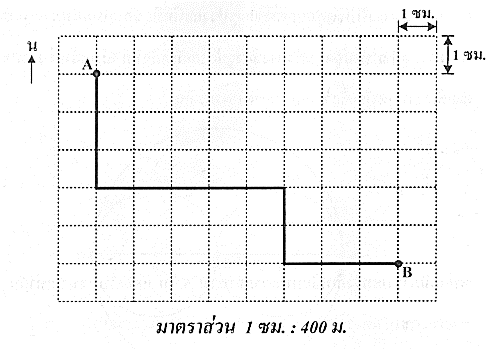 ถ้าทุก ๆ 1 นาที ภูมิขี่รถจักรยานได้ระยะทาง 200 เมตร และ ภูมิต้องการขี่รถจักรยานจากจุด A ไปยังจุด B ตามเส้นทางในแผนที่นี้แล้วภูมิขี่รถจักรยานได้ระยะทางกี่เมตร และใช้เวลากี่นาทีได้ระยะทาง 2,600 เมตร และใช้เวลา 13 นาทีได้ระยะทาง 2,600 เมตร และใช้เวลา 26 นาทีได้ระยะทาง 5,200 เมตร และใช้เวลา 13 นาทีได้ระยะทาง 5,200 เมตร และใช้เวลา 26 นาที10. กำหนด จุด ก เป็นจุดศูนย์กลางของรูปวงกลมที่มี ขค เป็นเส้นผ่านศูนย์กลางจุด ง เป็นจุดศูนย์กลางของรูปวงกลมที่มี ขก เป็นเส้นผ่านศูนย์กลางและ จุด จ เป็นจุดศูนย์กลางของรูปวงกลมที่มี กค เป็นเส้นผ่านศูนย์กลาง ดังรูปถ้า ขค ยาว 140 มิลลิเมตรแล้วความยาวรอบรูปของส่วนที่แรเงาประมาณกี่มิลลิเมตร(กำหนดให้   )1. 220 มิลลิเมตร 2. 330 มิลลิเมตร3. 440 มิลลิเมตร 4. 660 มิลลิเมตร11. รูปสี่เหลี่ยมในข้อใดที่เส้นทแยงมุมตัดกันเป็นมุมฉาก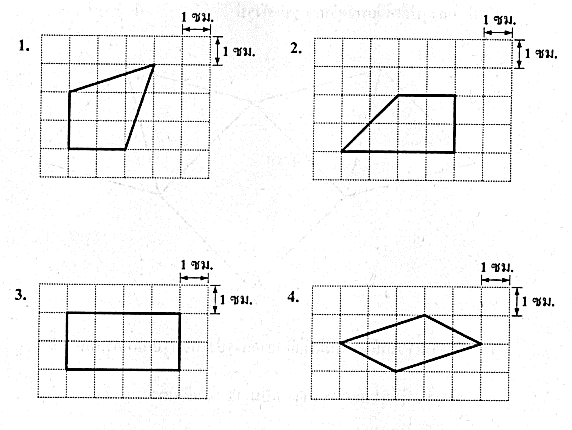 12. กำหนด รูปคลี่ของรูปเรขาคณิตสามมิติที่มีหน้าต่าง ๆ เป็นรูปสามเหลี่ยมด้านเท่า 4 รูป และรูปสี่เหลี่ยมจัตุรัส 1 รูป ดังรูป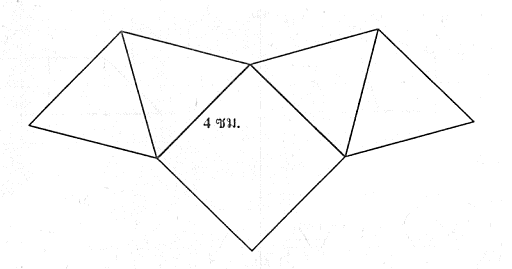 ข้อใดเป็นรูปเรขาคณิตสามมิติที่เกิดจากการประกอบรูปคลี่ที่กำหนดให้นี้พีระมิดที่มีความยาวรอบฐานเป็น 12 เซนติเมตรพีระมิดที่มีความยาวรอบฐานเป็น 16 เซนติเมตรปริซึมที่มีความยาวรอบหน้าตัดเป็น 12 เซนติเมตรปริซึมที่มีความยาวรอบหน้าตัดเป็น 16 เซนติเมตร13. รูปสามเหลี่ยมด้านเท่า กขค มีจุด ง จุด จ และจุด ฉเป็นจุดกึ่งกลางของด้าน กข ด้าน ขค  และด้าน คก ตามลำดับลาก กจ งจ และ จฉ ดังรูป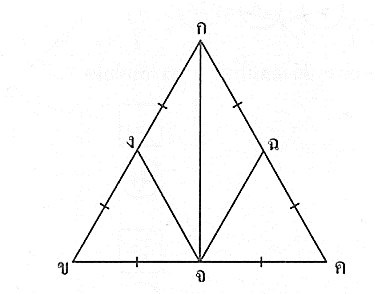 ข้อใดไม่ถูกต้องรูปสี่เหลี่ยม กขจฉ เป็นรูปสี่เหลี่ยมคางหมูรูปสี่เหลี่ยม กงจฉ เป็นรูปสี่เหลี่ยมขนมเปียกปูนรูปสามเหลี่ยม กงจ เป็นรูปสามเหลี่ยมหน้าจั่วรูปสามเหลี่ยม กขจ เป็นรูปสามเหลี่ยมมุมแหลม14. เขียนตัวเลขลงบนบัตรรูปสี่เหลี่ยมและบัตรรูปวงกลมให้อยู่ในแบบรูป ดังนี้	บัตรรูปสี่เหลี่ยมใบที่ 7 และบัตรรูปวงกลมใบที่ 7 ตรงกับข้อใด      ก. 			 ข.		  ค.		 ง. 15. กล่องใบหนึ่งมีสลากอยู่ยี่สิบใบ คือ สลากหมายเลข 1,2,3,..., 18, 19, 20ถ้าสุ่มหยิบสลากจากกล่องนี้ขึ้นมาสองใบพร้อมกันแล้วเหตุการณ์ในข้อใดอาจจะเกิดขึ้นหรือไม่ก็ได้ผลรวมของหมายเลขบนสลากที่หยิบได้เท่ากับ 2ผลรวมของหมายเลขบนสลากที่หยิบได้เท่ากับ 34ผลคูณของหมายเลขบนสลากที่หยิบได้เท่ากับ 41ผลคูณของหมายเลขบนสลากที่หยิบได้เท่ากับ 39016. แผนภูมิแท่งแสดงจำนวนผู้ชมรายการโทรทัศน์ในช่วงเวลาต่างๆ ของวันหนึ่งในชุมชนแห่งหนึ่ง จำแนกตามช่วงอายุ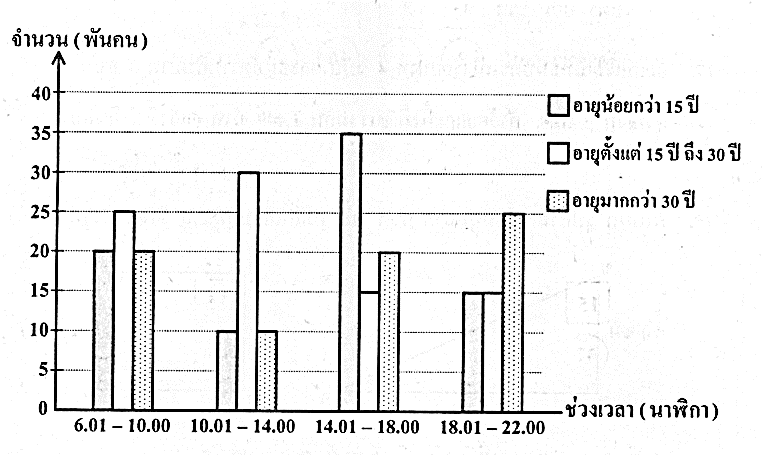 จากแผนภูมิ ช่วงเวลาใด มีจำนวนผู้ชมรายการโทรทัศน์ที่มีอายุตั้งแต่ 15 ปี ขึ้นไปมากที่สุด6.01 - 10.00 น. 10.01 - 14.00 น.14.01 - 18.00 น. 18.01 - 22.00น.17. อ้อยมีเงินเป็นธนบัตรหนึ่งร้อยบาท 4 ฉบับ และธนบัตรห้าสิบบาท 3 ฉบับผึ้งมีเงิน p บาท ถ้าอ้อยและผึ้งมีเงินรวมกัน 1,449 บาท แล้วผึ้งมีเงินกี่บาท18. กำหนด รูปสามเหลี่ยมมุมฉาก กขค และรูปสี่เหลี่ยมมุมฉาก งจฉช ดังรูป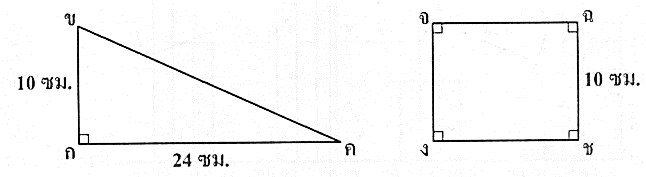 ถ้าพื้นที่ของรูปสามเหลี่ยม กขค เท่ากับพื้นที่ของรูปสี่เหลี่ยม งจฉช  แล้วด้าน งช ยาวกี่เซนติเมตร19. ถังใบหนึ่งมีน้ำมันอยู่  ของความจุของถัง เมื่อตวงน้ำมันจากถังออกไป 40 ลิตร พบว่า มีน้ำมันเหลืออยู่  ของความจุของถังถังใบนี้มีความจุกี่ลิตร20. แผนภูมิรูปวงกลมแสดงรายได้จากการขายข้าวของบริษัทแห่งหนึ่งตั้งแต่เดือนมกราคมถึงเดือนมิถุนายน พ.ศ. 2562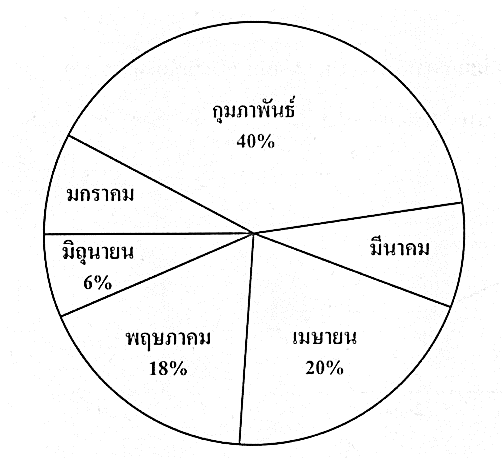 ถ้าบริษัทแห่งนี้มีรายได้จากการขายข้าวตั้งแต่เดือนมกราคมถึงเดือนมิถุนายนรวมกัน 1,500 ล้านบาท โดยในเดือนมกราคมและเดือนมีนาคมมีรายได้จากการขายข้าวเท่ากันแล้วบริษัทแห่งนี้มีรายได้จากการขายข้าวในเดือนมกราคมอยู่กี่ล้านบาทผู้เข้าแข่งขันระยะเวลาที่ใช้วิ่ง(วินาที)กานต์10.51เขม11.03คิม11.20เงาะ10.37ใบที่1234...บัตรรูปสี่เหลี่ยม...บัตรรูปวงกลม...